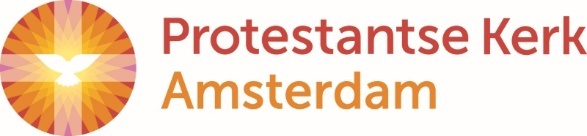 Aankondiging Actie Kerkbalans 2023 #1 – novemberDoel: belang Kerkbalans onderstrepenGeef voor je kerk!Actie Kerkbalans 2023 komt eraanOp zondag 22 januari start Actie Kerkbalans 2023. Tijdens deze actieperiode vragen we alle kerkleden om een financiële bijdrage. Om nu en in de toekomst samen kerk te kunnen zijn, naar elkaar om te zien en van betekenis te zijn voor mensen uit de buurt. We willen open zijn voor mensen die verdieping en ontmoeting zoeken en uitnodigend voor jonge mensen die hun leven nog voor zich hebben.Daar hebben we uw steun bij nodig. Want als kerk krijgen we geen subsidie. De financiële bijdrage van onze leden is noodzakelijk om te kunnen bestaan. Vandaar dat we onze gemeenteleden en vrienden ieder jaar om een bijdrage vragen. Tussen 17 en 28 januari ontvangt u daarom een brief met het verzoek om bij te dragen. We hopen dat we weer op u mogen rekenen! Met uw financiële bijdrage kan de kerk van waarde blijven voor al haar leden en plannen maken voor de toekomst. <Hier eventueel één of meerdere aansprekende voorbeelden noemen.>Geef voor je kerk! Een financiële bijdrage is nu al welkom op rekening NL90 RABO 0373741472 t.n.v. Protestantse Gemeente Amsterdam met vermelding van Actie Kerkbalans 2023 en de wijkkerk die je wilt steunen. Door samen te geven, kan de kerk blijven doen waar ze al eeuwenlang voor staat. Dank je wel!